Домашнее задание от 10.04.23.Для групп А, Б. Чтение ритма с листа:Перепишите себе в тетрадь два ритма в размере 2/4 на четыре такта. Прочитайте каждый ритм ритмослогами с ладошками и ровными шагами. Затем потребуется помощь родителей, нужно будет читать ритм по очереди, без перерыва, но каждый читает только свой ритм. Допустим, ребëнок читает первый ритмический рисунок, а вы второй, затем можно поменяться очерëдностью или поменяться ритмом. Суть задания заключается в том, чтобы ребëнок учился следить за ритмом и вовремя вступать. Потренируйтесь дома вместе на следующем уроке мы будет проверять домашнее задание сначала группами, а потом по двое. 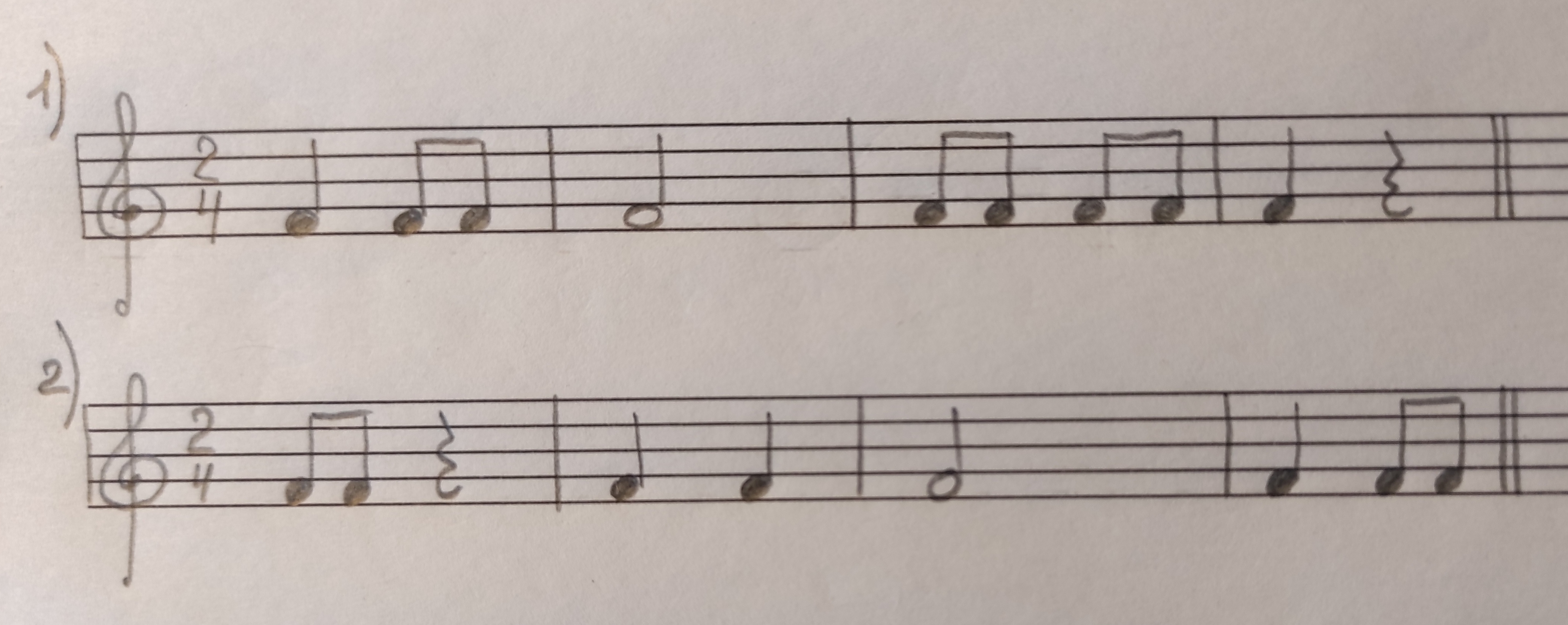 * К этому заданию пришлю пояснительное видео в беседу. Повторение. Повторите определение понятий и теорию. Гамма - это звуки лада по порядку.Тоника - это первая ступень гаммы. Схема мажора: т - т - пт - т - т - т - пт. Ваша задача просто проговорить определения несколько раз, повторять тему будем на уроке.Также повторите упражнение с расположением ТОНов и ПОЛУТОНов на клавиатуре фортепиано в пределах первой октавы. У кого нет дома инструмента можно пользоваться распечатанной клавиатурой. 